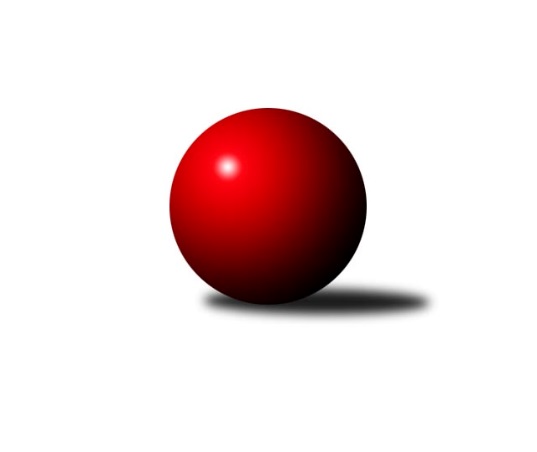 Č.13Ročník 2021/2022	22.1.2022Nejlepšího výkonu v tomto kole: 3307 dosáhlo družstvo: KK Vyškov2. KLZ B 2021/2022Výsledky 13. kolaSouhrnný přehled výsledků:KK Slovan Rosice B	- TJ Centropen Dačice	4:4	3117:3148	9.0:15.0	18.1.HKK Olomouc	- KK Vyškov	1:7	3009:3307	6.5:17.5	22.1.TJ Sokol Husovice	- KK Šumperk	1:7	2985:3070	9.0:15.0	22.1.KK Zábřeh	- TJ Jiskra Otrokovice	2:6	3092:3125	11.0:13.0	22.1.KK Šumperk	- KK Zábřeh	2:6	3135:3249	9.0:15.0	20.1.Tabulka družstev:	1.	TJ Sokol Husovice	12	10	0	2	62.0 : 34.0 	158.0 : 130.0 	 3155	20	2.	KK Vyškov	12	8	2	2	62.0 : 34.0 	165.0 : 123.0 	 3197	18	3.	TJ Centropen Dačice	13	7	2	4	62.5 : 41.5 	169.5 : 142.5 	 3185	16	4.	TJ Jiskra Otrokovice	13	7	1	5	56.0 : 48.0 	170.0 : 142.0 	 3125	15	5.	KK Zábřeh	12	6	0	6	44.0 : 52.0 	144.0 : 144.0 	 3188	12	6.	HKK Olomouc	12	3	2	7	42.5 : 53.5 	139.5 : 148.5 	 3064	8	7.	KK Šumperk	13	3	1	9	46.0 : 58.0 	163.0 : 149.0 	 2983	7	8.	KK Slovan Rosice B	13	1	2	10	25.0 : 79.0 	91.0 : 221.0 	 3011	4Podrobné výsledky kola:	 KK Slovan Rosice B	3117	4:4	3148	TJ Centropen Dačice	Šárka Palková	131 	 132 	 128 	128	519 	 0:4 	 544 	 133	144 	 131	136	Tereza Křížová	Olga Čeperová	115 	 112 	 151 	118	496 	 2:2 	 494 	 118	131 	 135	110	Kristýna Macků	Eva Putnová	135 	 136 	 130 	121	522 	 2:2 	 514 	 129	124 	 137	124	Jindra Kovářová	Kristýna Klištincová *1	131 	 113 	 152 	110	506 	 2:2 	 488 	 133	97 	 119	139	Zuzana Kodadová	Pavlína Březinová	168 	 138 	 138 	151	595 	 3:1 	 561 	 134	148 	 136	143	Veronika Brtníková	Petra Jeřábková	116 	 129 	 116 	118	479 	 0:4 	 547 	 119	138 	 155	135	Klára Křížovározhodčí: Jan Bernatíkstřídání: *1 od 61. hodu Martina DosedlováNejlepší výkon utkání: 595 - Pavlína Březinová	 HKK Olomouc	3009	1:7	3307	KK Vyškov	Alena Kopecká	122 	 126 	 142 	124	514 	 1:3 	 547 	 129	147 	 131	140	Lenka Hrdinová	Denisa Hamplová	110 	 127 	 155 	117	509 	 1:3 	 555 	 133	138 	 135	149	Monika Maláková	Helena Hejtmanová	109 	 99 	 111 	115	434 	 0:4 	 536 	 124	132 	 128	152	Lucie Trávníčková	Ivana Volná	93 	 117 	 107 	102	419 	 0:4 	 516 	 123	135 	 120	138	Simona Koreňová	Lenka Pouchlá	160 	 127 	 136 	139	562 	 2:2 	 569 	 151	157 	 115	146	Pavla Fialová	Jaroslava Havranová	144 	 149 	 144 	134	571 	 2.5:1.5 	 584 	 130	140 	 144	170	Jana Vejmolovározhodčí: Milan SekaninaNejlepší výkon utkání: 584 - Jana Vejmolová	 TJ Sokol Husovice	2985	1:7	3070	KK Šumperk	Lenka Kričinská	127 	 155 	 134 	104	520 	 2:2 	 533 	 136	130 	 128	139	Kateřina Zapletalová	Blanka Sedláková	131 	 137 	 131 	141	540 	 3:1 	 488 	 133	130 	 115	110	Olga Sedlářová	Veronika Dufková	119 	 130 	 121 	120	490 	 1:3 	 497 	 129	122 	 123	123	Pavlína Gerešová	Katrin Valuchová	102 	 90 	 118 	92	402 	 0:4 	 478 	 117	117 	 120	124	Soňa Ženčáková	Markéta Gabrhelová	129 	 140 	 121 	124	514 	 1:3 	 528 	 134	121 	 122	151	Růžena Smrčková	Ivana Šimková	151 	 144 	 124 	100	519 	 2:2 	 546 	 138	136 	 132	140	Hana Jáňovározhodčí: Igor SedlákNejlepší výkon utkání: 546 - Hana Jáňová	 KK Zábřeh	3092	2:6	3125	TJ Jiskra Otrokovice	Romana Švubová	122 	 134 	 124 	126	506 	 0:4 	 559 	 140	141 	 140	138	Monika Niklová	Lenka Kubová *1	117 	 118 	 124 	115	474 	 1:3 	 501 	 138	130 	 102	131	Renáta Mikulcová ml.	Jitka Killarová	121 	 149 	 127 	147	544 	 3:1 	 436 	 107	116 	 129	84	Jitka Bětíková	Lenka Horňáková	113 	 128 	 148 	127	516 	 2:2 	 544 	 109	157 	 147	131	Marta Zavřelová	Dana Wiedermannová	137 	 134 	 128 	121	520 	 2:2 	 540 	 134	140 	 122	144	Hana Stehlíková	Marcela Balvínová	135 	 146 	 138 	113	532 	 3:1 	 545 	 134	132 	 132	147	Kateřina Fryštackározhodčí: Soňa Keprtovástřídání: *1 od 61. hodu Olga OllingerováNejlepší výkon utkání: 559 - Monika Niklová	 KK Šumperk	3135	2:6	3249	KK Zábřeh	Kateřina Petková	156 	 143 	 129 	125	553 	 2:2 	 520 	 133	128 	 131	128	Valerie Langerová	Pavlína Gerešová	130 	 133 	 122 	138	523 	 1:3 	 558 	 144	122 	 144	148	Jitka Killarová	Soňa Ženčáková	142 	 142 	 130 	129	543 	 2:2 	 544 	 134	138 	 139	133	Romana Švubová	Brigitte Marková *1	102 	 115 	 122 	106	445 	 0:4 	 545 	 137	133 	 137	138	Lenka Kubová	Růžena Smrčková	139 	 125 	 136 	123	523 	 2:2 	 519 	 124	134 	 127	134	Olga Ollingerová	Hana Jáňová	136 	 146 	 142 	124	548 	 2:2 	 563 	 155	140 	 135	133	Lenka Horňákovározhodčí: Pavel Heinischstřídání: *1 od 61. hodu Adéla PříhodováNejlepší výkon utkání: 563 - Lenka HorňákováPořadí jednotlivců:	jméno hráče	družstvo	celkem	plné	dorážka	chyby	poměr kuž.	Maximum	1.	Jana Vejmolová 	KK Vyškov	560.31	372.7	187.6	2.3	7/7	(595)	2.	Kateřina Fryštacká 	TJ Jiskra Otrokovice	558.48	369.1	189.4	3.7	7/8	(582)	3.	Hana Stehlíková 	TJ Jiskra Otrokovice	556.54	371.2	185.3	2.9	8/8	(575)	4.	Ivana Šimková 	TJ Sokol Husovice	555.37	371.5	183.9	3.9	5/6	(598)	5.	Veronika Brtníková 	TJ Centropen Dačice	552.31	376.6	175.7	3.9	8/8	(578)	6.	Jitka Killarová 	KK Zábřeh	551.50	373.4	178.1	3.1	7/7	(588)	7.	Markéta Gabrhelová 	TJ Sokol Husovice	550.80	367.4	183.4	3.4	5/6	(574)	8.	Pavla Fialová 	KK Vyškov	550.40	366.3	184.1	4.8	5/7	(569)	9.	Klára Křížová 	TJ Centropen Dačice	550.05	373.1	177.0	4.5	8/8	(591)	10.	Romana Švubová 	KK Zábřeh	547.48	376.0	171.5	4.6	7/7	(587)	11.	Silvie Vaňková 	HKK Olomouc	547.17	369.9	177.3	7.5	6/6	(594)	12.	Monika Niklová 	TJ Jiskra Otrokovice	545.04	365.2	179.8	5.7	8/8	(586)	13.	Růžena Smrčková 	KK Šumperk	542.64	368.0	174.6	4.4	7/7	(585)	14.	Tereza Křížová 	TJ Centropen Dačice	539.29	357.9	181.4	6.5	8/8	(562)	15.	Lenka Horňáková 	KK Zábřeh	538.79	376.0	162.8	6.2	7/7	(610)	16.	Simona Koreňová 	KK Vyškov	538.57	361.5	177.1	4.9	7/7	(567)	17.	Ilona Olšáková 	KK Slovan Rosice B	536.00	367.4	168.6	6.9	4/5	(552)	18.	Lenka Pouchlá 	HKK Olomouc	534.07	365.7	168.3	6.9	5/6	(573)	19.	Kateřina Zapletalová 	KK Šumperk	531.86	357.8	174.1	5.8	7/7	(576)	20.	Lenka Hanušová 	TJ Sokol Husovice	527.19	360.2	167.0	6.5	6/6	(575)	21.	Zuzana Štěrbová 	KK Vyškov	526.73	361.3	165.5	6.5	5/7	(560)	22.	Lenka Kričinská 	TJ Sokol Husovice	526.26	365.2	161.1	8.0	6/6	(583)	23.	Blanka Sedláková 	TJ Sokol Husovice	525.00	362.4	162.6	7.2	6/6	(557)	24.	Lenka Hrdinová 	KK Vyškov	524.68	371.5	153.1	9.2	7/7	(550)	25.	Jindra Kovářová 	TJ Centropen Dačice	522.76	357.0	165.8	9.0	7/8	(544)	26.	Zuzana Kolaříková 	HKK Olomouc	522.12	367.0	155.1	7.4	5/6	(558)	27.	Marcela Říhová 	HKK Olomouc	522.08	348.9	173.2	6.8	6/6	(550)	28.	Jaroslava Havranová 	HKK Olomouc	517.65	350.3	167.4	5.5	5/6	(571)	29.	Martina Dosedlová 	KK Slovan Rosice B	514.13	355.4	158.8	9.3	4/5	(567)	30.	Olga Ollingerová 	KK Zábřeh	513.83	352.5	161.3	8.7	6/7	(519)	31.	Gabriela Filakovská 	TJ Centropen Dačice	513.33	367.8	145.5	13.5	6/8	(530)	32.	Eva Putnová 	KK Slovan Rosice B	512.72	356.2	156.5	9.2	5/5	(542)	33.	Pavlína Březinová 	KK Slovan Rosice B	512.05	357.7	154.4	11.1	4/5	(595)	34.	Marcela Balvínová 	KK Zábřeh	510.07	347.7	162.3	7.7	5/7	(541)	35.	Kristýna Macků 	TJ Centropen Dačice	509.89	351.6	158.3	8.6	6/8	(555)	36.	Hana Jáňová 	KK Šumperk	507.52	357.0	150.5	10.8	5/7	(548)	37.	Marta Zavřelová 	TJ Jiskra Otrokovice	502.21	348.6	153.6	9.9	8/8	(576)	38.	Renáta Mikulcová  st.	TJ Jiskra Otrokovice	494.49	341.3	153.2	10.6	7/8	(549)	39.	Monika Maláková 	KK Vyškov	493.60	347.7	145.9	12.9	5/7	(555)	40.	Pavlína Gerešová 	KK Šumperk	492.40	346.6	145.8	12.1	5/7	(541)	41.	Veronika Dufková 	TJ Sokol Husovice	488.75	338.8	150.0	11.5	4/6	(518)	42.	Denisa Hamplová 	HKK Olomouc	484.63	341.1	143.5	11.8	4/6	(534)	43.	Adéla Příhodová 	KK Šumperk	464.80	334.1	130.7	15.0	5/7	(512)	44.	Kristýna Klištincová 	KK Slovan Rosice B	464.75	325.8	139.0	14.3	5/5	(541)	45.	Brigitte Marková 	KK Šumperk	432.33	304.5	127.8	18.6	6/7	(487)		Tereza Divílková 	TJ Jiskra Otrokovice	572.00	372.0	200.0	2.0	1/8	(572)		Iveta Kabelková 	TJ Centropen Dačice	548.50	366.5	182.0	7.0	1/8	(602)		Michaela Kouřilová 	KK Vyškov	534.81	356.2	178.6	5.1	4/7	(567)		Lenka Kubová 	KK Zábřeh	532.89	369.8	163.1	8.3	3/7	(545)		Pavlína Marková 	TJ Centropen Dačice	532.50	380.0	152.5	6.0	1/8	(548)		Monika Pšenková 	TJ Sokol Husovice	528.20	367.6	160.6	11.4	3/6	(543)		Michaela Kopečná 	TJ Centropen Dačice	526.25	364.0	162.3	5.8	2/8	(550)		Kamila Chládková 	KK Zábřeh	523.75	353.8	170.0	6.0	4/7	(549)		Lucie Trávníčková 	KK Vyškov	521.17	357.8	163.3	7.0	4/7	(547)		Eliška Novotná 	TJ Jiskra Otrokovice	520.00	354.0	166.0	12.0	1/8	(520)		Kateřina Petková 	KK Šumperk	517.17	357.5	159.7	7.2	2/7	(562)		Petra Jeřábková 	KK Slovan Rosice B	516.00	345.6	170.4	9.8	2/5	(536)		Renáta Mikulcová  ml.	TJ Jiskra Otrokovice	513.67	354.2	159.5	10.7	3/8	(534)		Eva Fabešová 	TJ Centropen Dačice	512.33	358.0	154.3	11.3	2/8	(533)		Valerie Langerová 	KK Zábřeh	510.33	355.7	154.7	10.0	3/7	(520)		Hana Jonášková 	TJ Jiskra Otrokovice	510.00	344.5	165.5	10.8	3/8	(563)		Dana Wiedermannová 	KK Zábřeh	505.25	351.8	153.5	9.0	2/7	(520)		Soňa Ženčáková 	KK Šumperk	501.19	340.6	160.6	8.7	4/7	(545)		Olga Čeperová 	KK Slovan Rosice B	496.00	347.0	149.0	12.0	1/5	(496)		Alena Bružová 	KK Slovan Rosice B	494.00	334.0	160.0	9.0	1/5	(494)		Šárka Palková 	KK Slovan Rosice B	488.58	342.3	146.3	6.2	3/5	(538)		Olga Sedlářová 	KK Šumperk	488.00	309.0	179.0	7.0	1/7	(488)		Alena Kopecká 	HKK Olomouc	486.00	340.8	145.2	11.8	2/6	(545)		Lucie Vojteková 	KK Šumperk	483.00	341.0	142.0	9.0	1/7	(483)		Laura Neová 	TJ Sokol Husovice	477.00	337.5	139.5	14.5	2/6	(509)		Anna Vašíčková 	KK Šumperk	476.00	332.0	144.0	15.0	1/7	(476)		Helena Hejtmanová 	HKK Olomouc	474.25	336.6	137.6	15.9	2/6	(522)		Zuzana Kodadová 	TJ Centropen Dačice	474.00	335.0	139.0	12.5	2/8	(488)		Viktorie Vitamvásová 	KK Slovan Rosice B	464.00	339.5	124.5	14.0	2/5	(490)		Sabina Šebelová 	KK Vyškov	454.00	317.0	137.0	18.0	1/7	(454)		Karolína Havranová 	HKK Olomouc	452.50	326.0	126.5	18.5	2/6	(463)		Jitka Bětíková 	TJ Jiskra Otrokovice	446.75	314.8	132.0	16.0	4/8	(456)		Ivana Volná 	HKK Olomouc	440.83	313.5	127.3	20.2	2/6	(485)		Katrin Valuchová 	TJ Sokol Husovice	402.00	299.0	103.0	23.0	1/6	(402)Sportovně technické informace:Starty náhradníků:registrační číslo	jméno a příjmení 	datum startu 	družstvo	číslo startu24736	Helena Hejtmanová	22.01.2022	HKK Olomouc	1x15943	Olga Sedlářová	22.01.2022	KK Šumperk	1x25142	Alena Kopecká	22.01.2022	HKK Olomouc	1x
Hráči dopsaní na soupisku:registrační číslo	jméno a příjmení 	datum startu 	družstvo	23998	Renáta Mikulcová ml.	22.01.2022	TJ Jiskra Otrokovice	20785	Katrin Valuchová	22.01.2022	TJ Sokol Husovice	Program dalšího kola:14. kolo5.2.2022	so	9:30	KK Šumperk - HKK Olomouc	5.2.2022	so	13:00	KK Vyškov - KK Zábřeh	5.2.2022	so	13:00	TJ Jiskra Otrokovice - KK Slovan Rosice B	5.2.2022	so	14:00	TJ Centropen Dačice - TJ Sokol Husovice	6.2.2022	ne	12:00	KK Vyškov - TJ Sokol Husovice (dohrávka z 10. kola)	Nejlepší šestka kola - absolutněNejlepší šestka kola - absolutněNejlepší šestka kola - absolutněNejlepší šestka kola - absolutněNejlepší šestka kola - dle průměru kuželenNejlepší šestka kola - dle průměru kuželenNejlepší šestka kola - dle průměru kuželenNejlepší šestka kola - dle průměru kuželenNejlepší šestka kola - dle průměru kuželenPočetJménoNázev týmuVýkonPočetJménoNázev týmuPrůměr (%)Výkon1xPavlína BřezinováRosice B5951xPavlína BřezinováRosice B116.665955xJana VejmolováVyškov5847xJana VejmolováVyškov111.315844xJaroslava HavranováHKK Olomouc5715xVeronika BrtníkováDačice109.995612xPavla FialováVyškov5692xJaroslava HavranováHKK Olomouc108.835712xLenka PouchláHKK Olomouc5621xPavla FialováVyškov108.455694xVeronika BrtníkováDačice5613xMonika NiklováOtrokovice108.36559